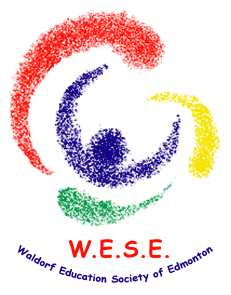 Waldorf Education Society of EdmontonPortfolio Description – Staff LiaisonObjective:Provide guidance and support in the development of the WISE School Faculty.Areas of Responsibility:Ensuring effective communication between WESE employees and Board. Attending monthly Teacher staff meetings to share Board news and gather questions and concerns to bring to the WESE Board attention.Supporting and assisting the WISE School Principal in developing and when necessary conducting annual performance reviews for all WESE employees.Providing advice to faculty and the WISE School Principal in the development of annual Individual Training Plans. Support the WISE School Principal address any staffing issues that may arise including the need for formal disciplinary action.  Recruit members for and Chair the Hiring Sub- Committee ensuring that vision and direction set by the Board is implemented Develop, administer, and review policies and procedures addressing staffing issues and faculty development, and reflect the overall values of WESE and the WISE School.Report monthly on any faculty issues or concerns to the WESE Board of Directors.